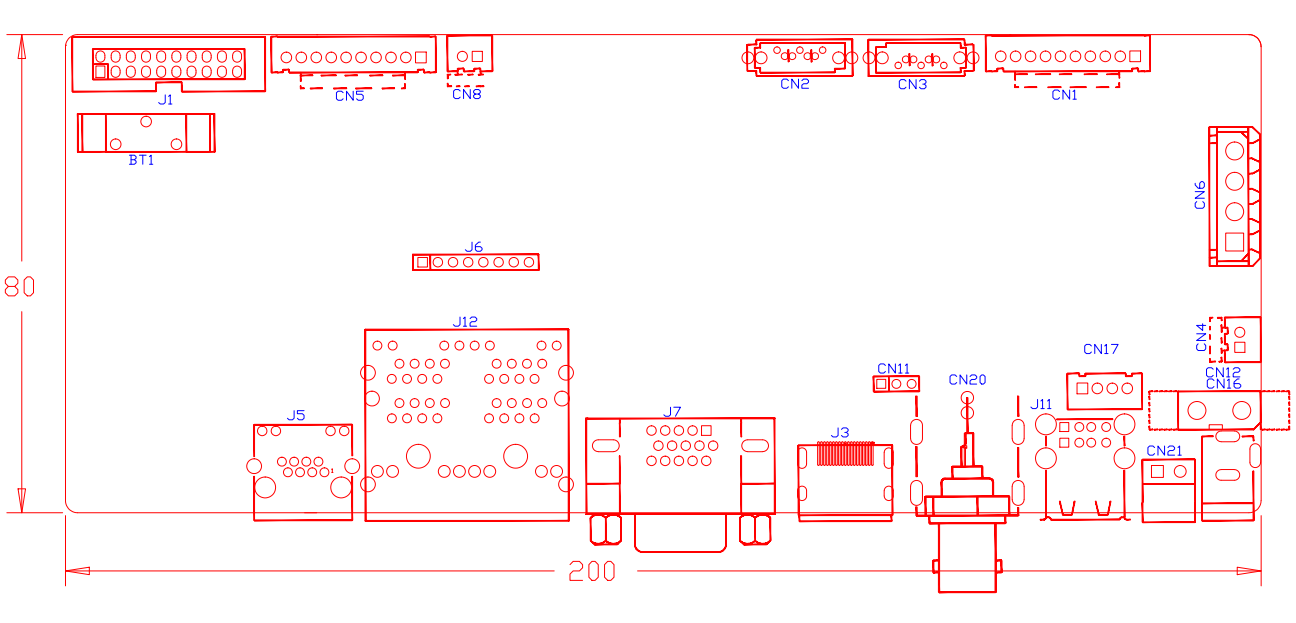 代号功能描述接口定义接口定义接口定义接口定义J1不带单片机前面板扩展接口(20P)1：GND2：ROW03：ROW14：ROW25：ROW36：COL07：COL18：COL29：COL310：ALARM11：REC12：IR13：LINK14：+3.315：ROW416：COL417：NC18：GND19：NC20：NCCN5不带单片机前面板扩展接口(10P)1:+3.32：GND3：IR4：COL15：COL36：COL47：ROW48：COL29：ALARM10：RECCN8风扇电源接口1：+122：GNDCN2SATA接口CN3SATA接口CN1带单片机前面板扩展接口1：+5V2：GND3：+5_STB4:GND5:NC6:NC7:UART_RXD8:UART_TX9:PWR_S10:GNDBT1电池座子1: +3.3_RTC2：+3.3_RTC3:GNDJ6PSE供电接口1：+48_P12：PSE_N13：+48_P24：PSE_N25：+48_P36：PSE_N37：+48_P48：PSE_N4CN6硬盘电源接口1：+122：GND3：GND4：+5VJ5网络接口J12网络接口x4J7VGA接口J3HDMI接口CN11串口调试1：RS232_RX2：RS232_TX3.GNDCN20音视频输出1：AUDIO_OUT_MAIN2：VIDEO_OUT_MAINJ11USB接口1：+5V2：USB0_DM3:USB0_DP4:GNDCN17USB扩展接口1：+5V2：USB0_DM3:USB0_DP4:GNDCN4风扇电源接口1：+122：GNDCN12+12V电源开关CN16+12V电源输入CN21RS485接口1：RS485_A2：RS485_B